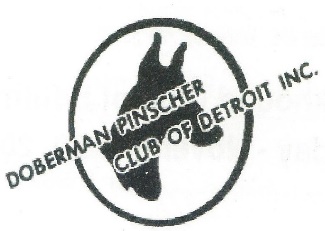 Name: _______________________________________________________________________________Address: _____________________________________________________________________________	City: _________________________ State: _______________________ Zip: _______________________Home Phone:  ________________________________  Work phone: _____________________________Cell phone: ___________________________ Email address: ____________________________________	Interested Family Members: _____________________________________________________________How did you become interested in the Doberman Pinscher? _________________________________________________________________________________________________________________________How did you become aware of our club? _________________________________________________________________________________________________________________________________________Why do you want to become a member? ________________________________________________________________________________________________________________________________________Do you currently own a Doberman? ______  Breeder(s) ____________________________________________________________________________________________________________________________Indicate your interests:  Conformation	                       Obedience                               Tracking	Agility	                              Schutzund	                       Breeding                                  OtherOther Club Affiliations _______________________________________________________________________________________________________________________________________________________List name and phone numbers of friends who train, show, or breed dogs (indicate breeds)_____________________________________________________________________________________Names and signatures of club sponsors1. ___________________________________________________________________________________2._____________________________________________________________________________________________________________________________________            ______________________________Applicant’s Signature                                                                                  DatePlease return this application to Leland Barringer, 9093 Northwood Ct. Plymouth, MI 48170, with your annual membership dues of $20.00. If you are not accepted as a member your $20.00 will be refunded to you.